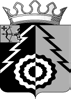 АДМИНИСТРАЦИЯ БЕЛОХОЛУНИЦКОГО МУНИЦИПАЛЬНОГО РАЙОНАКИРОВСКОЙ ОБЛАСТИПОСТАНОВЛЕНИЕ.03.2019                                                                                                            №г. Белая ХолуницаО внесении изменений в постановление администрации Белохолуницкого муниципального района от 14.08.2018 № 479В соответствии с Уставом Белохолуницкого муниципального района администрация Белохолуницкого муниципального района ПОСТАНОВЛЯЕТ:Внести изменения в постановление администрации Белохолуницкого муниципального района от 14.08.2018 № 479 «Об утверждении муниципальной программы «Развитие культуры  Белохолуницкого  района» на 2019 - 2024 годы (с изменениями, внесенными постановлением администрации   Белохолуницкого   муниципального   района   от   08.02.2019№ 83-П), утвердив изменения в муниципальной программе «Развитие культуры Белохолуницкого района» на 2019-2024 годы» (далее – муниципальная программа) согласно приложению.Настоящее постановление вступает в силу со дня его официального опубликования.Глава Белохолуницкого муниципального	районаКировской области                                                                  Т.А. ТелицинаПОДГОТОВЛЕНОЗаместитель начальника управлениякультуры Белохолуницкого района	Е.С. Спасская СОГЛАСОВАНО2Заместитель главы администрации района - начальник управления финансов администрации Белохолу-ницкого муниципального района                                            Т.Л. ЕрёминаЗаведующая отделом по экономике администрации	Белохолуницкогомуниципального района                                                            Н.В. СоколоваЗаведующая правового отдела администрации Белохолуницкого муниципальногорайона                                                                                          Е.Г. КараваеваНачальник управления культурыБелохолуницкого района                                                       Е.В. ЩербаковаРазослать:  управлению культуры, регистр муниципальных правовых актов. Подлежит опубликованию в Информационном бюллетене органов местногосамоуправления Белохолуницкого муниципального района Кировской области и на официальном сайте администрации Белохолуницкого муниципального   района   в   информационно-телекоммуникационной   сети«Интернет» - http://www.bhregion.ru.Приложение УТВЕРЖДЕНЫпостановлением администрации Белохолуницкого муниципального районаот    03.2019 №ИЗМЕНЕНИЯв муниципальной программе«Развитие культуры Белохолуницкого района» на 2014-2018 годыВ паспорте муниципальной программы раздел «Объемы финансово- го обеспечения муниципальной программы» изложить в следующей редак- ции:«Объемы финансового обес- печения муниципальной про- граммыобщий объем финансового обеспечения составит 624703,01 тыс. рублей, в том числе:за счет средств федерального бюджета – 0,00 тыс. рублей; за счет средств областного бюджета – 3409,49 тыс. рублей; за счет средств местного бюджета – 594342,32 тыс. рублей;за счет средств иных внебюджетных источников – 26951,20 тыс. рублей»Абзац 3 раздела 5 «Ресурсное обеспечение муниципальной програм- мы» изложить в следующей редакции:«Общая сумма на реализацию муниципальной программы за счет всех источников финансирования составит 624703,01 тыс. рублей, в том числе:Расходы на реализацию муниципальной программы за счет средств местного бюджета (приложение № 3 к муниципальной программе) изложить в новой редакции согласно приложению № 1.Ресурсное обеспечение реализации муниципальной программы за счет всех источников финансирования (приложение № 4 к муниципальной программе) изложить в новой редакции согласно приложению № 2.2Приложение № 1Приложение № 3к муниципальной программеРАСХОДЫна реализацию муниципальной программы за счет средств местного бюджетаПриложение № 2Приложение № 4к муниципальной программеРесурсное обеспечение реализации муниципальной программы за счет всех источников финансированияИсточники фи-нансирования2019 год2020 год2021 год2022 год2023 год2024 годИтогоФедеральныйбюджет0,000,000,000,000,000,000,00Областной	бюд-жет1082,49521,60526,70421,50426,10431,103409,49Местный бюджет97951,8291031,1091501,90101570,30105096,00107191,20594342,32Иные внебюджет-ные источники4302,704342,704529,904524,004591,904660,0026951,20Всего103337,0195895,4096558,50106515,80110114,0011282,30624703,01»Nп/пСтатусНаименование муници-пальной программы, подпрограммы, отдельного мероприятияГлавный распорядительбюджетных средствРасходы (прогноз, факт) тыс. рублейРасходы (прогноз, факт) тыс. рублейРасходы (прогноз, факт) тыс. рублейРасходы (прогноз, факт) тыс. рублейРасходы (прогноз, факт) тыс. рублейРасходы (прогноз, факт) тыс. рублейРасходы (прогноз, факт) тыс. рублейNп/пСтатусНаименование муници-пальной программы, подпрограммы, отдельного мероприятияГлавный распорядительбюджетных средств2019 г.(прогноз)2020 г.(прогноз)2021 г.(прогноз)2022 г.(прогноз)2023 г.(прогноз)2024 г.(прогноз)итого1Муниципальнаяпрограмма«Развитие культуры Бе-лохолуницкого района» на 2019 – 2024 годывсего97951,8291031,1091501,90101570,30105096,00107191,20594342,321Муниципальнаяпрограмма«Развитие культуры Бе-лохолуницкого района» на 2019 – 2024 годыуправление  культуры  Бело-холуницкого района1915,401282,501282,501457,201515,501541,308994,401Муниципальнаяпрограмма«Развитие культуры Бе-лохолуницкого района» на 2019 – 2024 годыМКУ «ЦБК»2520,852313,102313,102791,102902,702952,0015792,851Муниципальнаяпрограмма«Развитие культуры Бе-лохолуницкого района» на 2019 – 2024 годыМБУК	«БелохолуницкийДом культуры»43561,4740890,9041268,7045860,4047694,8048505,60267781,871Муниципальнаяпрограмма«Развитие культуры Бе-лохолуницкого района» на 2019 – 2024 годыМБУК «Белохолуницкая ЦБ»19708,9517688,6017677,9018777,0019528,1019860,00113240,551Муниципальнаяпрограмма«Развитие культуры Бе-лохолуницкого района» на 2019 – 2024 годыМБУК	«Белохолуницкийкраеведческий музей»2974,602667,702684,702711,202819,602867,5016725,301Муниципальнаяпрограмма«Развитие культуры Бе-лохолуницкого района» на 2019 – 2024 годыМБУ   ДО   «БелохолуницкаяДШИ»7311,506734,606769,406899,707175,707297,7042188,601Муниципальнаяпрограмма«Развитие культуры Бе-лохолуницкого района» на 2019 – 2024 годыМБУ  ДО  ДХШ  г.Белая Хо-луница3178,302841,802842,803095,703219,503274,2018452,301Муниципальнаяпрограмма«Развитие культуры Бе-лохолуницкого района» на 2019 – 2024 годыМБУ ДО ДШИ п.Дубровка1332,701240,101251,601208,701257,001278,407568,501Муниципальнаяпрограмма«Развитие культуры Бе-лохолуницкого района» на 2019 – 2024 годыМБУ ДО ДШИ п.Подрезчиха1364,901261,101267,501388,901444,501469,008195,901Муниципальнаяпрограмма«Развитие культуры Бе-лохолуницкого района» на 2019 – 2024 годыМБУ СКК «Здоровье» имениО.В. Кулакова3910,653945,203978,203954,404112,604182,5024083,551Муниципальнаяпрограмма«Развитие культуры Бе-лохолуницкого района» на 2019 – 2024 годыМКУ по хоз.обслуживанию10172,5010165,5010165,5013426,0013426,0013963,0071318,501ОтдельноемероприятиеОрганизация   библиотеч-ного обслуживания насе- ленияМБУК «Белохолуницкая ЦБ»19402,2017688,6017677,9018777,0019528,1019860,00112933,802ОтдельноемероприятиеРазвитие системы допол-нительного образованияВсего13187,4012077,612131,3012593,0013096,713319,376405,302.1МБУ   ДО   «БелохолуницкаяДШИ»7311,506734,606769,406899,707175,707297,7042188,602.2МБУ ДО ДШИ п.Дубровка1332,701240,101251,601208,701257,001278,407568,502.3МБУ ДО ДШИ п.Подрезчиха1364,901261,101267,501388,901444,501469,008195,902.4МБУ  ДО  ДХШ  г.Белая Хо-луница3178,302841,802842,803095,703219,503274,2018452,303ОтдельноемероприятиеОрганизация	деятельно-сти краеведческого музеяМБУК	«Белохолуницкийкраеведческий музей»2974,602667,702684,702711,202819,602867,5016725,304ОтдельноемероприятиеОрганизация    досуга    иобеспечения культурно- просветительного обслу- живания жителей районаМБУК	«БелохолуницкийДом культуры»43310,7040890,9041268,7045860,4047694,8048505,60267531,105ОтдельноемероприятиеОрганизация    предостав-ления услуг в области физической культуры и спортаМБУ СКК «Здоровье» имениО.В. Кулакова3910,653945,203978,203954,404112,604182,5024083,556ОтдельноемероприятиеОсуществление      управ-ленческих функций в сфере культуры, искусст- ва, бухгалтерского  учета и отчетности, предостав- ление  услуг  по  хозяйст-венному обслуживаниювсего14608,7513761,1013761,1017674,3017844,2018456,3096105,756.1управление  культуры  Бело-холуницкого района1915,401282,501282,501457,201515,501541,308994,406.2МКУ «ЦБК»2520,852313,102313,102791,102902,702952,0015792,856.3МКУ по хоз.обслуживанию10172,5010165,5010165,5013426,0013426,0013963,0071318,507ОтдельноемероприятиеПроведение   текущего   икапитального	ремонта зданий и помещенийвсего557,520,000,000,000,000,00557,527.1Аварийно-восстановительные  рабо-МБУК	«БелохолуницкийДом культуры»20,870,000,000,000,000,0020,87ты по замене поврежден-ного участка потолочного перекрытия в Городском Доме культуры – филиале МБУК «Ьелохолуницкий Дом культуры»7.2Замена       осветительныхприборов в здании По- ломского Дома культуры– филиале МБУК «Бело- холуницкий Дом культу- ры»МБУК	«БелохолуницкийДом культуры»117,750,000,000,000,000,00117,757.3Реконструкция       зданияГуренского Дома культу- ры – филиала МБУК «Бе- лохолуницкий Дом куль- туры»МБУК	«БелохолуницкийДом культуры»112,150,000,000,000,000,00112,157.4Замена оконных блоков вздании центральной биб- лиотекиМБУК «Белохолуницкая ЦБ»306,750,000,000,000,000,00306,75№п/пСтатусНаименование  муници-пальной        программы, подпрограм- мы, отдельное мероприя-Источники финансированияРасходы (прогноз, факт), тыс. рублейРасходы (прогноз, факт), тыс. рублейРасходы (прогноз, факт), тыс. рублейРасходы (прогноз, факт), тыс. рублейРасходы (прогноз, факт), тыс. рублейРасходы (прогноз, факт), тыс. рублейРасходы (прогноз, факт), тыс. рублей№п/пСтатусНаименование  муници-пальной        программы, подпрограм- мы, отдельное мероприя-Источники финансирования2019 год (прогноз)2020 год (прогноз)2021 год (прогноз)2022 год (прогноз)2023 год (прогноз)2034 год (прогноз)ИТОГОМуниципаль-ная программа«Развитие  культуры  Бе-лохолуницкого	района» на 2019 – 2024 годывсего103337,0195895,4096558,50106515,80110114,00112282,30624703,01Муниципаль-ная программа«Развитие  культуры  Бе-лохолуницкого	района» на 2019 – 2024 годыфедеральный бюджет0,000,000,000,000,000,000,00Муниципаль-ная программа«Развитие  культуры  Бе-лохолуницкого	района» на 2019 – 2024 годыобластной бюджет1082,49521,60526,70421,50426,10431,103409,49Муниципаль-ная программа«Развитие  культуры  Бе-лохолуницкого	района» на 2019 – 2024 годыместный бюджет97951,8291031,1091501,90101570,30105096,00107191,20594342,32Муниципаль-ная программа«Развитие  культуры  Бе-лохолуницкого	района» на 2019 – 2024 годыиные	внебюджетныеисточники4302,704342,704529,904524,004591,904660,0026951,201ОтдельноемероприятиеОрганизация  библиотеч-ного обследования насе- лениявсего19916,5018202,9018192,2019289,0020048,1020380,00116028,701ОтдельноемероприятиеОрганизация  библиотеч-ного обследования насе- ленияместный бюджет19402,2017688,6017677,9018777,0019528,1019860,00112933,801ОтдельноемероприятиеОрганизация  библиотеч-ного обследования насе- ленияиные	внебюджетныеисточники514,30514,30514,30512,00520,00520,003094,902ОтдельноемероприятиеРазвитие   системы   до-пол-нительного  образо- ваниявсего14024,5012913,6012967,3013463,0013976,7014199,3081544,402ОтдельноемероприятиеРазвитие   системы   до-пол-нительного  образо- ванияместный бюджет13187,4012077,6012131,3012593,0013096,7013319,3076405,302ОтдельноемероприятиеРазвитие   системы   до-пол-нительного  образо- ванияиные	внебюджетныеисточники837,10836,00836,00870,00880,00880,005139,103ОтдельноемероприятиеОрганизация	деятель-ности	краеведческоговсего3062,202755,402774,702799,202907,802956,0017255,303ОтдельноемероприятиеОрганизация	деятель-ности	краеведческогоместный бюджет2974,602667,702684,702711,202819,602867,5016725,30музеяиные	внебюджетныеисточники87,6087,7090,0088,0088,2088,50530,004ОтдельноемероприятиеОрганизация    досуга    иобеспечения культурно- просветительного обслу- живания жителей районавсего46013,4043634,6044197,3048761,4050643,5051522,10284772,304ОтдельноемероприятиеОрганизация    досуга    иобеспечения культурно- просветительного обслу- живания жителей районаместный бюджет43310,7040890,9041268,7045860,4047694,8048505,60267531,104ОтдельноемероприятиеОрганизация    досуга    иобеспечения культурно- просветительного обслу- живания жителей районаиные	внебюджетныеисточники2702,702743,702928,602901,002948,703016,5017241,205ОтдельноемероприятиеОрганизация    предостав-ления услуг в области фи- зической культуры и спортавсего4071,654106,204139,204107,404267,604337,5025029,555ОтдельноемероприятиеОрганизация    предостав-ления услуг в области фи- зической культуры и спортаместный бюджет3910,653945,203978,203954,404112,604182,5024083,555ОтдельноемероприятиеОрганизация    предостав-ления услуг в области фи- зической культуры и спортаиные	внебюджетныеисточники161,00161,00161,00153,00155,00155,00946,006ОтдельноемероприятиеОсуществление       управ-ленческих функций в сфере культуры, искусст- ва, бухгалтерского  учета и отчетности, предостав- ление услуг по хозяйст- венному обслуживаниювсего14716,7513870,9013871,6017674,3017844,2018456,3096434,056ОтдельноемероприятиеОсуществление       управ-ленческих функций в сфере культуры, искусст- ва, бухгалтерского  учета и отчетности, предостав- ление услуг по хозяйст- венному обслуживаниюобластной бюджет108,00109,80110,500,000,000,00328,306ОтдельноемероприятиеОсуществление       управ-ленческих функций в сфере культуры, искусст- ва, бухгалтерского  учета и отчетности, предостав- ление услуг по хозяйст- венному обслуживаниюместный бюджет14608,7513761,1013761,1017674,3017844,2018456,3096105,757ОтдельноемероприятиеРеализация мер социаль-ной поддержки отдель- ных категорий граждан в сфере культуры и искус-областной бюджет406,60411,80416,20421,20426,10431,102513,008ОтдельноемероприятиеПроведение  текущего  икапитального	ремонта зданий и помещенийвсего1125,410,000,000,000,000,001125,418ОтдельноемероприятиеПроведение  текущего  икапитального	ремонта зданий и помещенийобластной бюджет567,890,000,000,000,000,00567,898ОтдельноемероприятиеПроведение  текущего  икапитального	ремонта зданий и помещенийместный бюджет557,520,000,000,000,000,00557,528.1Ремонт  помещений  або-нента и  2-го этажа  цен- тральной библиотекиобластной бюджет305,000,000,000,000,000,00305,008.2Ремонт входного крыльцаКлимковского Дома культуры -  филиала му- ниципального бюджет- ного учреждения куль- туры "Белохолуницкий Дом культуры Киров- ской области»областной бюджет93,700,000,000,000,000,0093,708.3Текущий  ремонт  зданияФедосеевского клуба - филиала муниципально- го бюджетного учреж- дения культуры "Бело- холуницкий Дом куль- туры   Кировской  облас-ти»областной бюджет169,190,000,000,000,000,00169,198.4Аварийно-восстановительные ра- боты по замене повреж- денного участка пото- лочного перекрытия в Городском Доме куль- туры – филиале МБУК«Ьелохолуницкий   Домкультуры»местный бюджет20,870,000,000,000,000,0020,878.5Замена    осветительныхприборов в здании По- ломского Дома культу- ры   –   филиале   МБУК«Белохолуницкий Дом культуры»местный бюджет117,750,000,000,000,000,00117,758.6Реконструкция	зданияГуренского  Дома  куль- туры – филиала МБУК«Белохолуницкий	Дом культуры»местный бюджет112,150,000,000,000,000,00112,158.7Замена оконных блоковв   здании   центральной библиотекиместный бюджет306,750,000,000,000,000,00306,75